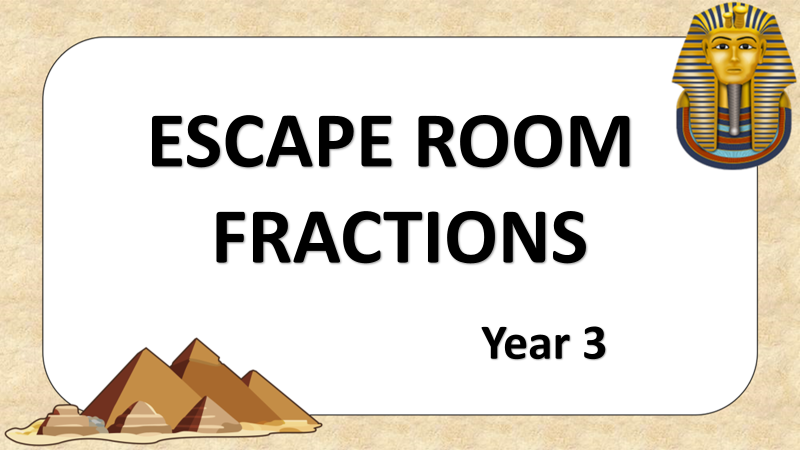 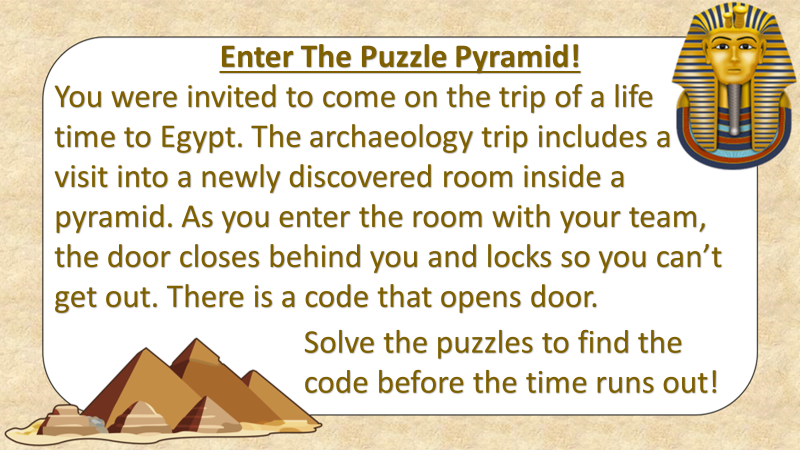 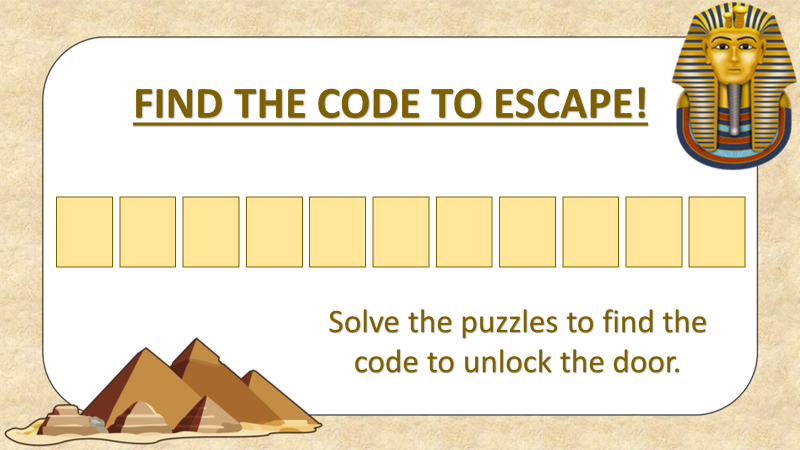 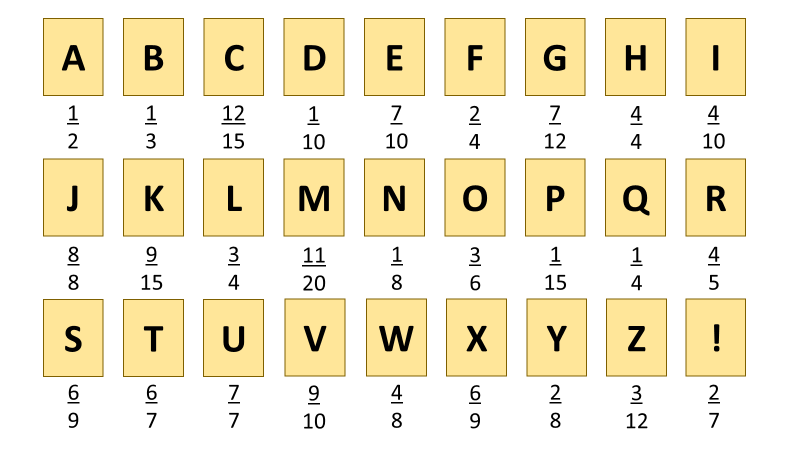 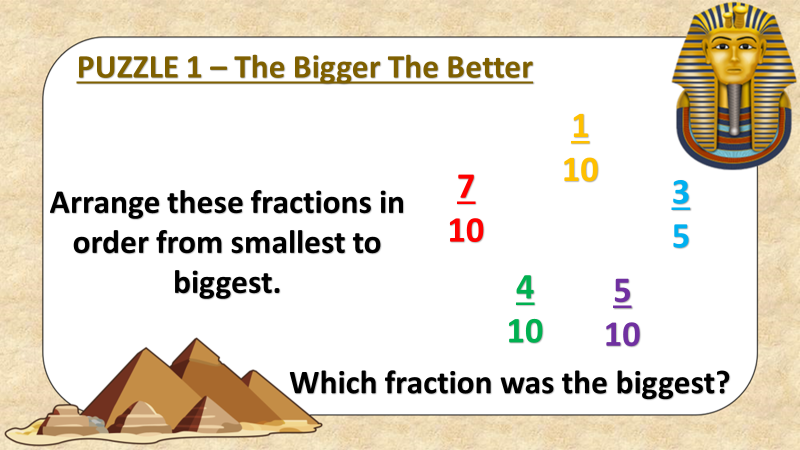 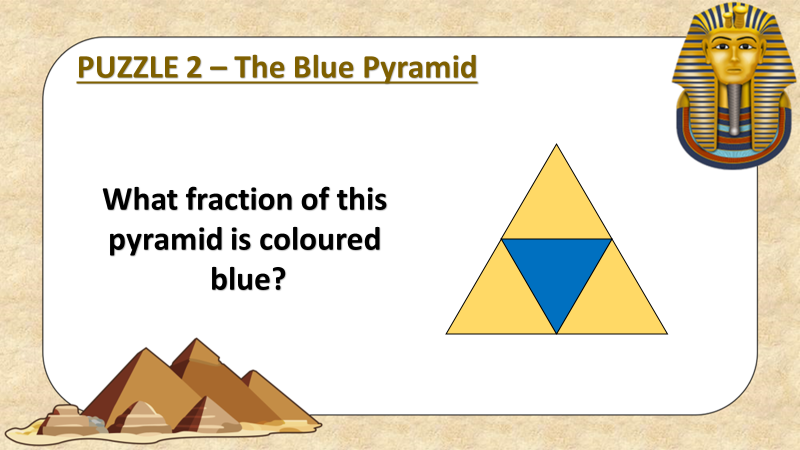 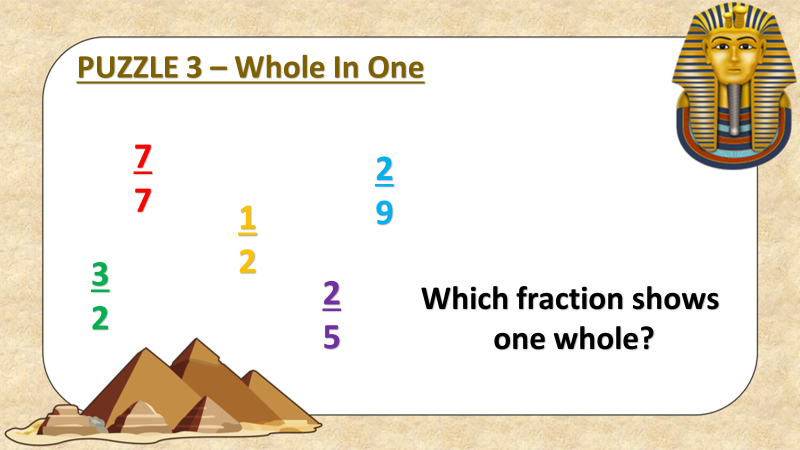 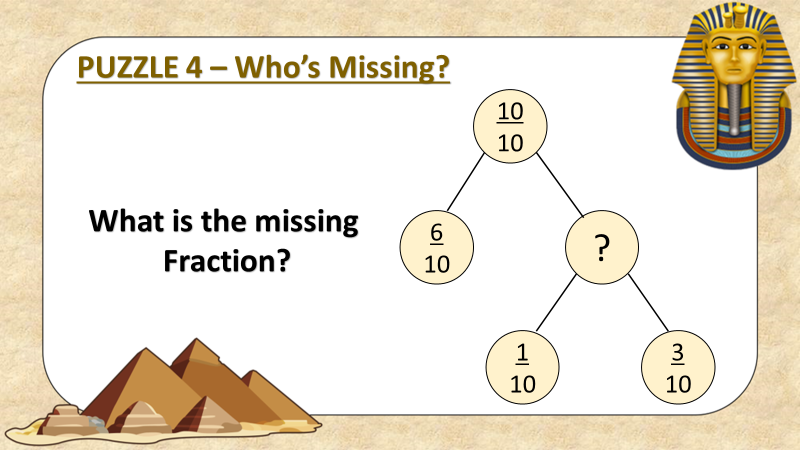 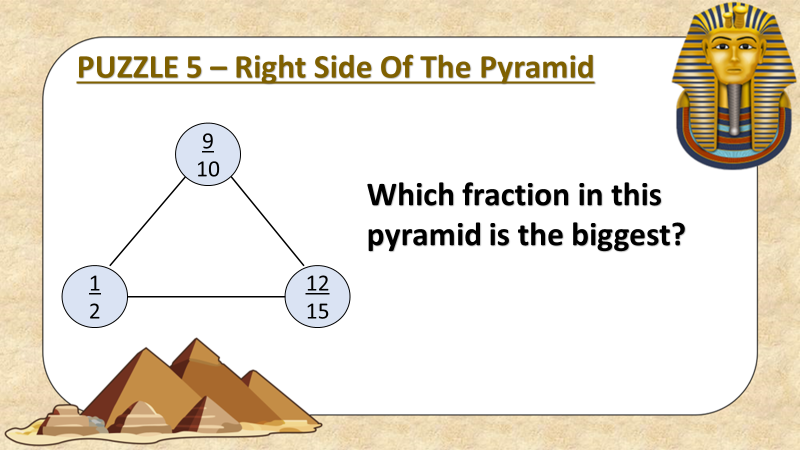 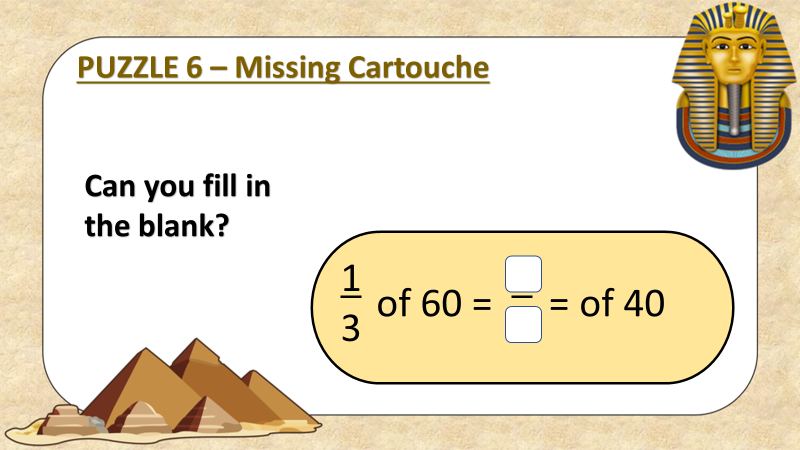 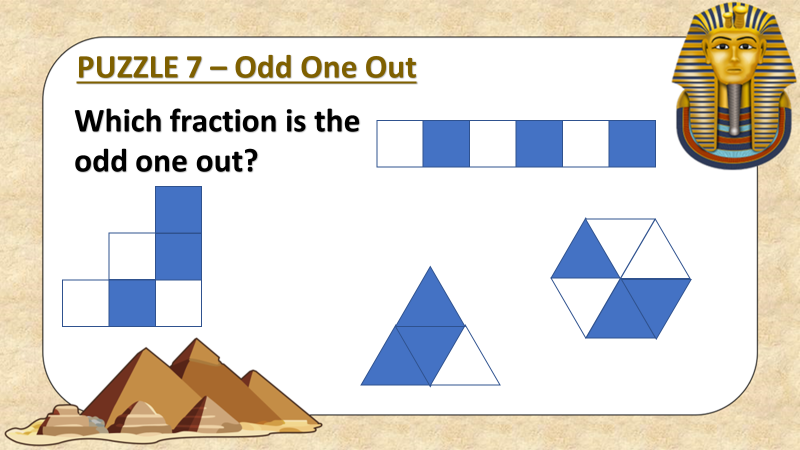 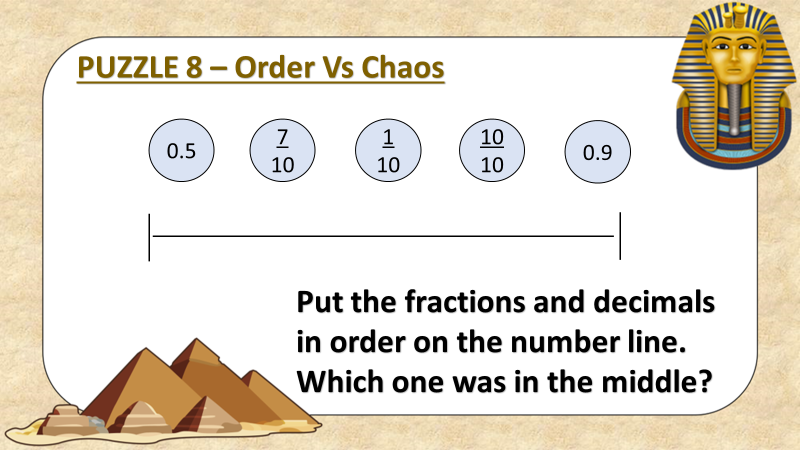 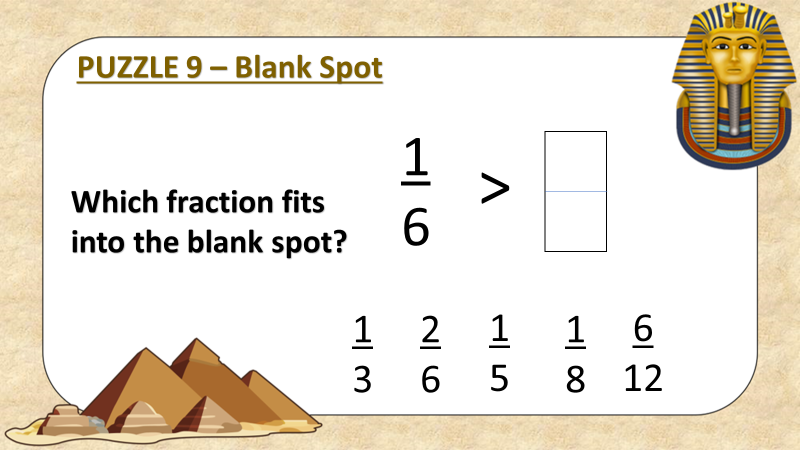 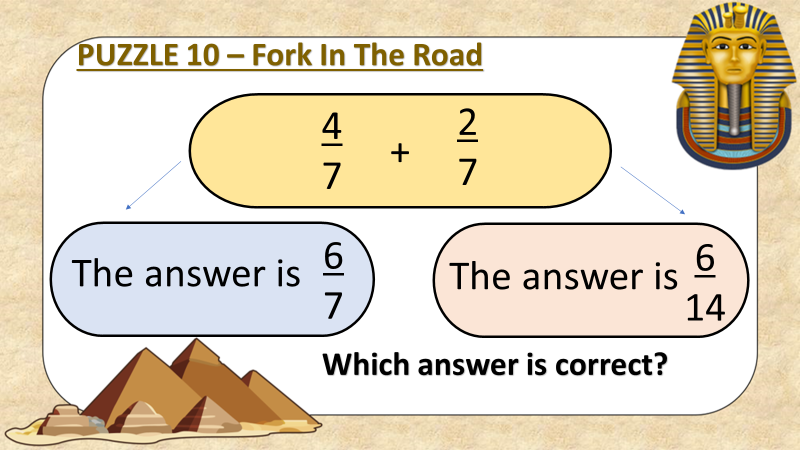 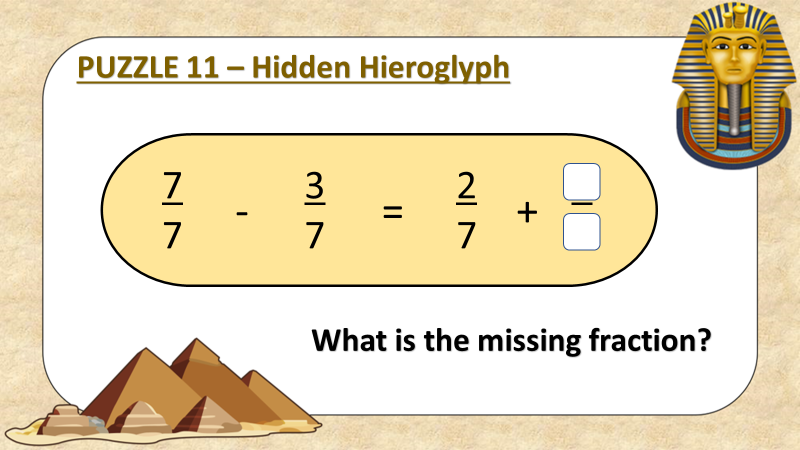 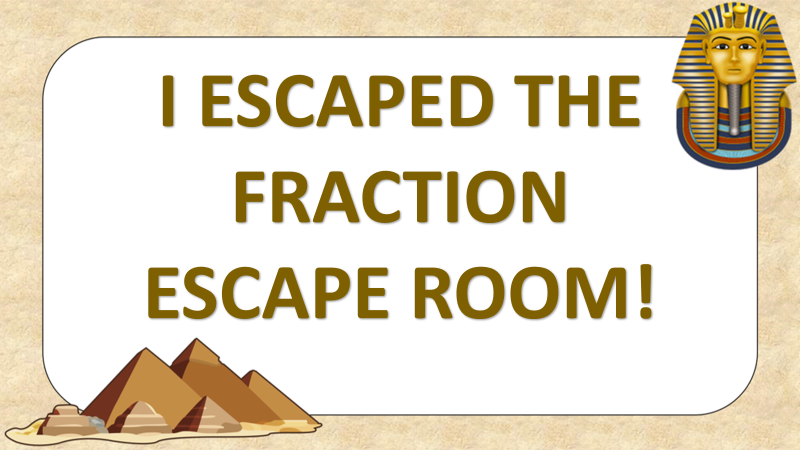 Escape Room: Fractions Y3Escape Room: Fractions Y3Escape Room: Fractions Y3PuzzlesAnswersCodePUZZLE 1 – The Bigger The Better,PUZZLE 2 – The Blue Pyramid,PUZZLE 3 – Whole In One,PUZZLE 4 – Who’s Missing?,PUZZLE 5 – Right Side Of The Pyramid,PUZZLE 6 – Missing Cartouche,PUZZLE 7 – Odd One Out,PUZZLE 8 – Order Vs Chaos,PUZZLE 9 – Blank Spot,PUZZLE 10 – Fork In The Road,PUZZLE 11 – Hidden Hieroglyph,Fill in the Code!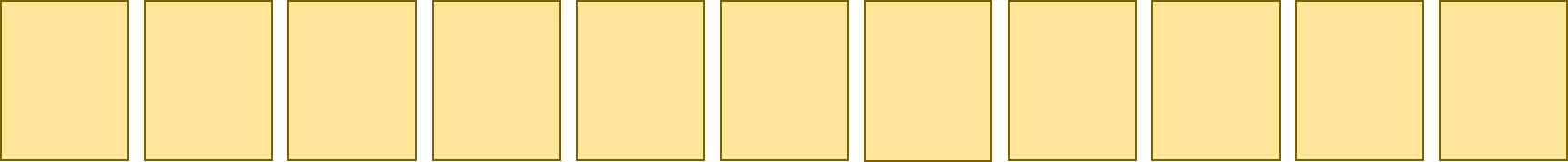 Fill in the Code!Fill in the Code!